嘉義縣後塘國民小學111學年度雙語國家政策－口說英語展能樂學計畫國民中小學英語日活動成果報告表活動名稱英語日結合聖誕節英語日結合聖誕節辦理日期111年12月23日辦理地點多功能教室多功能教室參加人數92活動內容介紹及特色說明結合西方節慶聖誕節全校孩童在歡樂氣氛分中融入英語學習。有唱歌、有舞蹈、有唸歌，社區家長也一起參與結合西方節慶聖誕節全校孩童在歡樂氣氛分中融入英語學習。有唱歌、有舞蹈、有唸歌，社區家長也一起參與結合西方節慶聖誕節全校孩童在歡樂氣氛分中融入英語學習。有唱歌、有舞蹈、有唸歌，社區家長也一起參與結合西方節慶聖誕節全校孩童在歡樂氣氛分中融入英語學習。有唱歌、有舞蹈、有唸歌，社區家長也一起參與檢討或建議事項無無無無照片說明照片說明照片說明照片說明照片說明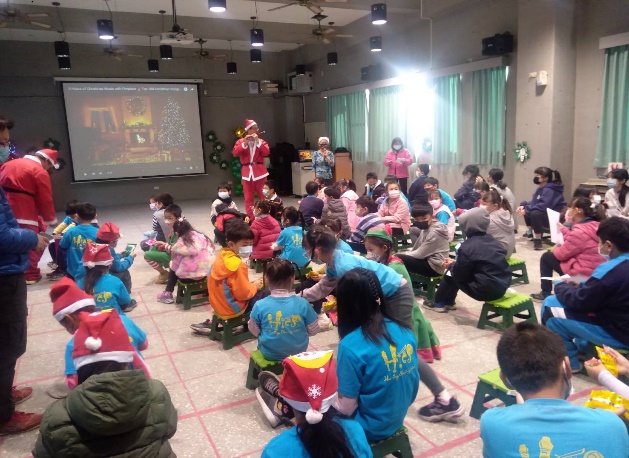 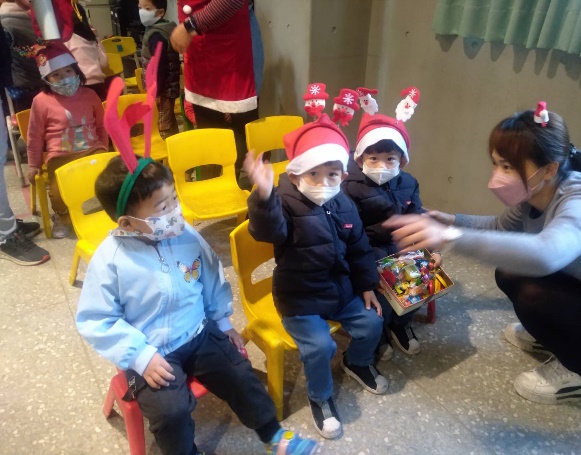 校長和會長開場帶動氣氛校長和會長開場帶動氣氛老師帶領幼兒園小朋友融入英語情境老師帶領幼兒園小朋友融入英語情境老師帶領幼兒園小朋友融入英語情境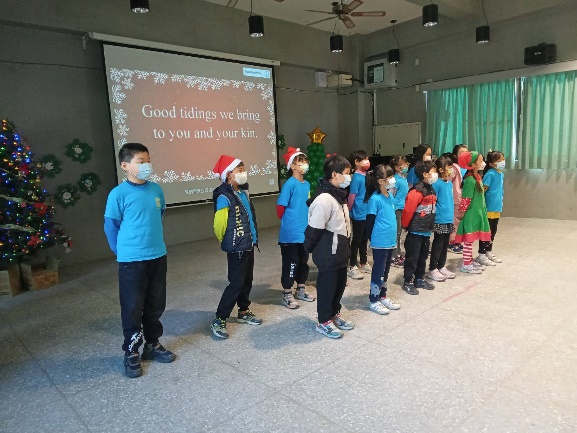 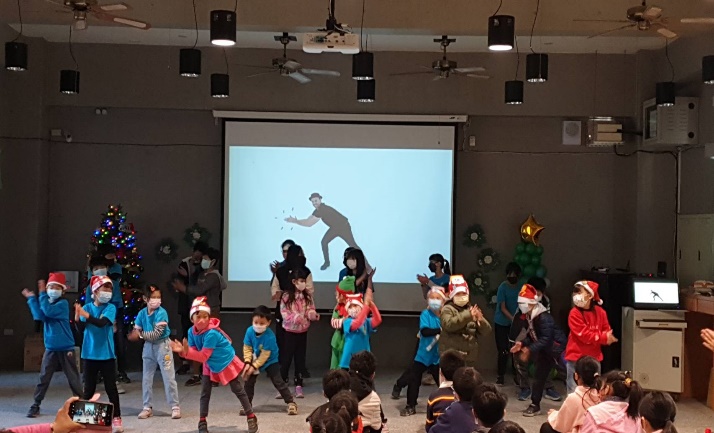 三年級小朋友帶來聖誕英語歌曲三年級小朋友帶來聖誕英語歌曲1-2年級小朋友活潑生動邊唱邊跳1-2年級小朋友活潑生動邊唱邊跳1-2年級小朋友活潑生動邊唱邊跳